В Молодежном центре досугаНе перевелись богатыри  земли таштыпской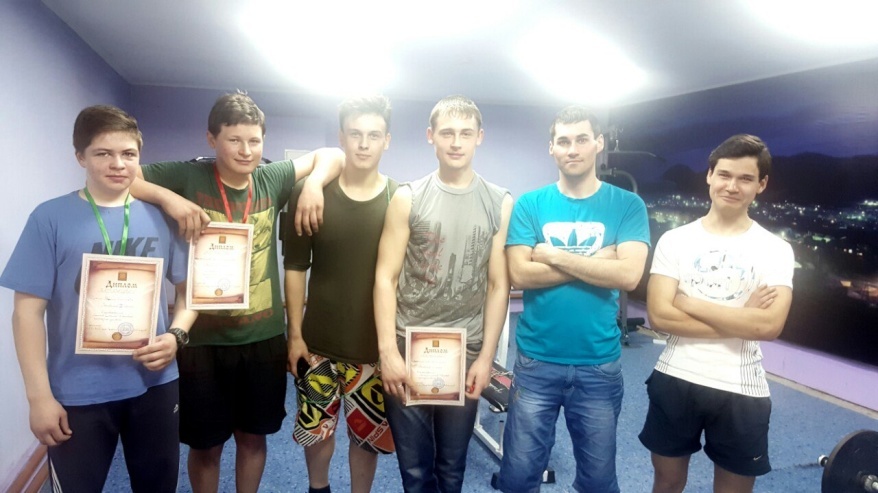   29 марта в Молодежном центре досуга состоялись спортивные соревнования «Самый сильный». В соревнованиях принимали участие учащаяся и работающая молодежь Таштыпа. Парни показывали свою силу и ловкость в жиме штанги и становой тяге. Участники были разделены на две весовые категории до 70 кг. и свыше 70 кг.                                                                                       В весовой категории до 70 кг. I место занял Родионов Сергей, II место  - Дрыгин Максим и почётное III место получил Тальянский Даниил.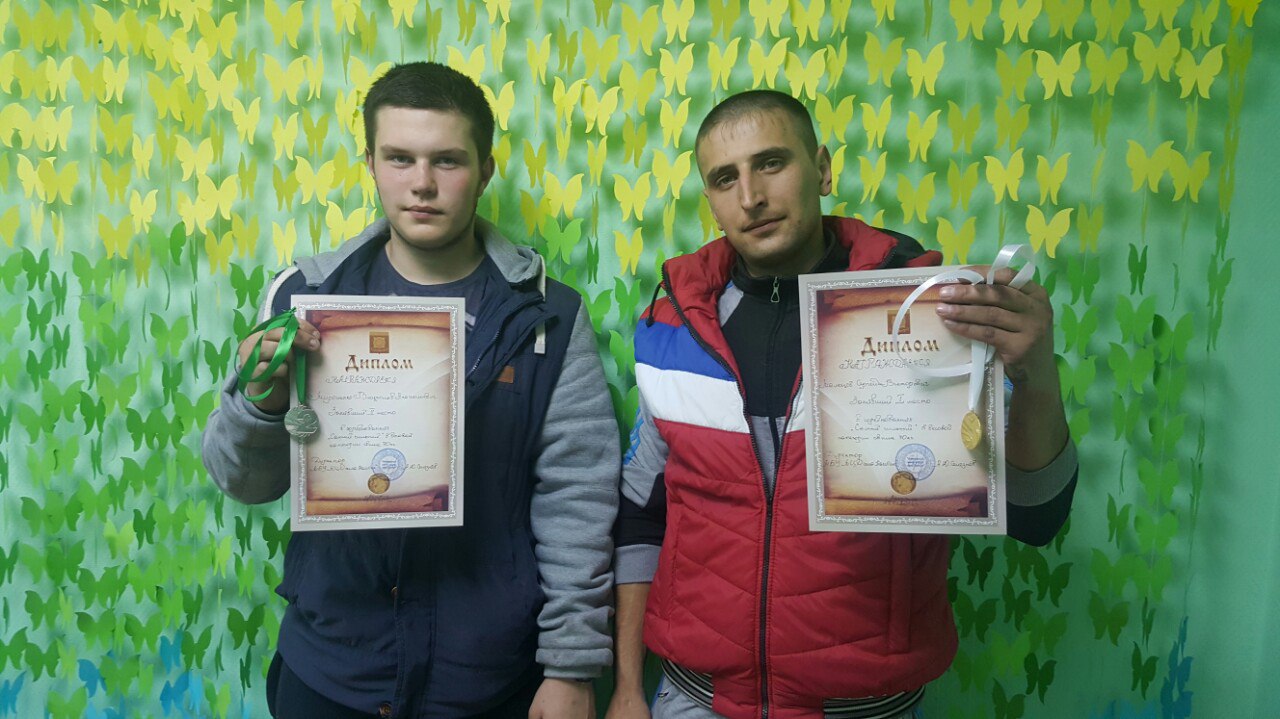   Свыше 70 кг. I место у Мальцева Сергея, II место - Мирошенко Владислав и III место занял Тальянский Иван. Поздравляем участников соревнований с их спортивными победами, желаем успехов и ждем их на следующих состязаниях, которые пройдут 23 апреля в 15.00 на стадионе МБОУ «ТСШ №2». Также приглашаем всех желающих, принять участие и поболеть.                                   Дарья Попова,    организатор МЦД села Таштып